芜湖新兴铸管电机维修年度招标公告日  期：2021年04月30日招标号：WXZG202104012DJWXND项目所在地：安徽省芜湖市三山区招标条件本项目已经过批准，项目资金来源为自筹资金，招标人为芜湖新兴铸管有限责任公司，本项目已具备招标条件，现招标方式为公开招标。项目概况和招标范围    规模：电机维修年度投标人资格要求    投标人须具有相应履约能力。     本项目不允许投标人以联合体形式投标。招标文件的获取     获取时间：2021年04月30日09:00至2021年05月17日16:00      获取方式：www.whxxzg.com投标文件的递交     递交截止时间：2021年05月21日9:00；      递交方式：芜湖市三山区春洲路2号，纸质文件递交。开标时间及地点2021年05月21日9:00，芜湖新兴铸管有限责任公司招标办。七、其他详见《公告内容》和《投标人须知及要求》。我公司将于近日对电机维修年度进行招标，有意向合作的公司可与我公司联系进行网上报名（疫情期间谢绝现场报名）。网上报名者，请按要求填写投标报名函，并附上相关资质等，公平交易承诺函（加盖公章）扫描后发至邮箱。项目业务内容：电机维修年度联系人及电话：招标办：        高卫卫    18315394200生产管理部：    许丹青    18955379180单位名称：芜湖新兴铸管有限责任公司单位地址：芜湖市三山区春洲路2号开 户 行：工行环支帐    号：1307023219000109264电    话：0553-5698529邮    编：241002联 系 人：高卫卫邮    箱：lqq60158@126.com详见以下附件：附件1：投标人须知及要求；附件2：报名函、委托授权书、公平交易承诺函；附件3：报价表投标人须知及要求一、一般要求    投标人应当严格按照招标文件所规定的格式和内容要求编制投标文件，逐项逐条回答招标文件，顺序和编号应与招标文件一致。可以增加说明或描述性文字。投标文件对招标文件未提出异议的条款，均被视为接受和同意。二、投标保证金本次招标收取投标保证金陆万伍仟元整（电汇，基本账户汇款），投标人需在2021年5月17日下午16:00点前缴纳此费用（否则视为自动放弃投标资格），注明投标保证金。如未中标，发包人将会无息退还此费用(60日内)，如中标，则在履约保证金足额缴纳后退还。单位名称：芜湖新兴铸管有限责任公司         单位地址：芜湖市三山区经济开发区春洲路2号开 户 行：工商银行环城路支行（工行环支）帐    号：1307023219000109264中标单位需缴纳60万安全保证金三、投标文件的语言投标文件应用中文编写；度量衡采用国家法定单位制（即国际单位制）；货币采用人民币。四、投标有效期投标有效期:90天。五、投标人要求合格的投标人应具有圆满履行合同的能力，具体应符合下列条件：具有独立法人资格。投标人须具有相应履约能力。具有法律、法规和招标人规定的其他条件。投标单位中标后须按我公司相关管理制度执行。不接受联合体投标。标书需胶装。2、投标人应提供下列文件和资料：(1)商务文件：投标人法定代表人授权及授权代表身份证复印件。关于资格的声明函。安全生产许可证、行业许可证等。近几年内与此项目相关的业绩合同。投标有效期。企业法人营业执照及企业通过的相关体系认证文件等。(2)技术文件：包括投标方案及其说明等。(3)价格文件：一份即可，必须单独密封。投标人必须填写投标报价表；(4)其它文件：包括商务、技术或不满足招标文件的差异说明，招标文件要求具备的其他内容，以及投标人额外承诺或补充说明等。六、投标费用无论投标过程中的做法和结果如何，投标人承担所有与准备递交投标文件有关的费用，芜湖新兴铸管有限责任公司在任何情况下不负担这些费用。七、投标人建议投标人可提出补充建议或说明，提出比招标文件的要求更为合理的方案。八、投标文件的份数和签署１.标书一式两份，正本一份，副本一份，价格文件：一份即可，必须单独密封。２.标书、报价表均加盖公章。九、投标报价1、投标人应严格按照招标文件提供的格式认真填写价格表。2、若单价和总价有差异，则以单价为准，并对总价进行修正；若数字和文字表示的金额之间有差异，则以文字金额为准，并对数字做相应的修正；若正本与副本有差异，则以正本为准。十、投标文件的递交1、投标文件有密封与标记投标文件的每份正本、副本均应用档案袋分别密封，“正本”“副本”字样及“不准提前启封”字样。密封上应加盖投标人公章。投标文件应在投标截止日期以前送达到指定地点，一切迟到的投标文件都将被拒绝。如因特殊客观原因，投标人应与投标截止日前告知招标人，并得到其同意者除外。投标人不得在投标截止日期至投标有效期满前撤回投标文件，否则其投标保证金将予以没收。十一、无效投标发生下列情况之一者，视为无效投标。投标文件未按规定密封或投标文件未按规定加盖公章或签字。投标文件关键字迹模糊、无法辨认的。授权委托书未加盖单位公章和法定代表人印章或签字的。投标人以任何形式干扰招投标工作公开、公正进行的。投标人企业资质不全或无资质的。附有招标人不能接受的条件的。在投标文件中有两个以上的报价，且未明确哪个报价有效。以他人名义投标的。未按招标文件要求提交投标保证金的。投标人串通投标、弄虚作假或者以行贿、欺骗等不正当手段谋取中标的。投标文件有与招标文件有严重背离的。十二、结算及付款指导方式结算方式：由发包方验收合格后，承揽方开具相应发票，发票入账三个月后付款90%，质保金10%，保期满无质量异议一次性付清。付款方式，2万元及以下电汇，2万以上付承兑汇票。十三、评标标准由评标委员会评分，按分数从高到低顺序推荐中标候选单位。本次采取综合评分方式进行评标。评分标准：价格40分，质量40分，资质、装备及工艺技术水平、业绩10分，服务、工期及资金状况10分。其他要求1、所有型号规格低压电机的修理结算费用，单独做保养的按保养费收取；修定子或转子的做电机保养，收费按修定子或转子单一单价加保养费的35%收取；同时修定子和转子的，只收取修定子和转子费用，不收取保养费；2、合同范围：甲乙方范围内400V以下的低压电机；3、电机的大修和小修内容以绕组是否损坏为区分，绕组损坏的修理属大修；4、电机大修和小修时必须更换轴承，旧轴承返给甲乙方，轴承为哈瓦洛品牌；5、电机修理后的废漆包线归丙方所有；6、所有电机修理单价已包含人工费、运输费等，不再产生其他费用；7、所有合同内备件送修时不得拒收，必须保质保量完成；8、电机维修故障丙方需与甲乙方业主单位确认故障后，方可维修，确实无法维修的，必须丙方与甲乙方业主单位予以确认方可认定；9、修复完毕后绝缘等级应达到原电机铭牌要求（或以上），铭牌缺失的按F级；10、维修电机要求除锈刷漆，颜色以甲乙方要求为准；11、接到需要修理电机通知需在1小时内赶到现场；12、一般电机修理时间为7-10天，最长不超过10天，送轴换机壳15天；超期按200元/台扣款；对事业部生产造成影响的，按500元/台扣款。13、急件电机由业主事业部提出要求，按照电机维修程序必须耗费的最短时间，安排抢修计划并答复甲乙方事业部修理时间。22KW以下（含22KW）3天，22KW以上5天，急件电机修理时间最长不得超过5天。14、所有电机保修半年。保修期内如出现故障，不属于甲乙方原因的，丙方无偿免费保修。明细详见报价表。本次招标项目最高投标限价为：57.5万（大写：伍拾柒万伍仟圆整），报价高于此最高投标限价的作废标处理。芜湖新兴铸管有限责任公司                                                      2021年04月30日附：报价表合计总报价（附件1-7表）（报价含税含运费）小写：                            大写：税率：      报价单位名称：（公司公章）日期：附：报价表                          芜湖新兴铸管有限责任公司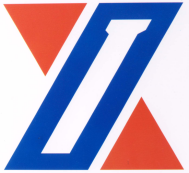 Wuhu Xinxing Ductile Iron Pipes Co.,Ltd投标报名申请函致：芜湖新兴铸管有限责任公司1、 我方以                            (投标申请人单位名称，以下简称“申请人”）的名义，在此以                       （招标项目名称） 投标申请人的身份，向你方提出投标人报名申请。2、本申请函附有下列内容：单位所属        省         市  单位名称                           企业法人            单位地址                           邮编           企业类型   国有  股份  合资  民营  个体  其他（所属类别上打√）企业性质    加工业    贸易业    物流业  （所属类别上打√）开户银行                         账号                           税号                             注册资金                       公司电话                         公司传真                       联系人                           联系电话                       主导（营）产品                                                是否通过     ISO9000     ISO14000     GB28000   （通过的打√）3、我司附相关资质（营业执照、开户许可证（或基本账户信息表）、特种行业生产（经营）许可证、质量认证证书、环保认证证书、其他认证证书及近2年相关业绩）将以电子版形式发邮件至lqq60158@126.com。                              4、我司确认，你方授权代表可调查我方提交的与本申请函相关的声明、文件和资料。我方还将按你方的要求，进一步提供相关的资料，以核实本申请函中提交的声明和资料。5、下述签字人在此声明，本申请函中所提交的声明和资料在各方面都是完整的、真实的和准确的。                                申请人（单位公章）：                                授权代表（签名或盖章）：                                签字日期：公平交易承诺函尊敬的合作单位： 感谢您对我公司的支持和信任！为深入贯彻党的十八大以来中央和中央纪委历次全会精神，推动全国国有企业党建工作会议在中央企业落实落地，芜湖新兴铸管有限责任公司作为国务院国资委管理的国有重要骨干企业新兴际华集团有限公司所属三级公司，按照集团党委关于落实党风廉政建设主体责任和监督责任的实施办法要求，对在公司范围内从事物料采购、外委加工、财务、质检、计量、工程、业务销售、设备采购和维护、招标投标等经济活动中，防止违法违纪和不廉洁问题的发生，维护双方合法权益，保证合作过程的公开、公平、公正、诚信、廉洁，维系良好的、持续的、深度的战略合作伙伴关系，我公司对反商业贿赂要求如下： 合作单位不得以现金或等同于现金之礼品或回扣、返点等任何不正当手段违规获取业务资格、谋取其他不正当利益，一经查实，公司有权采取以下行为：1、中止与对方一切业务合同执行；2、将对方永久列入公司黑名册；3、扣除对方保证金，冻结对方在我公司的所有合同款项；4、公司对贿赂款项予以没收，同时按不低于10 倍贿赂金额的标准对行贿单位进行商业贿赂违约追偿；5、对公司权益造成损失的，公司有权按照核算损失金额的2-5倍向对方追偿等。 为共同遵守，促进公司的发展，请合作单位按以下承诺签字并加盖公章：我公司及其一切工作人员向芜湖新兴铸管有限责任公司作出如下承诺： 1、绝不以不正当的方式利用芜湖新兴铸管有限责任公司工作人员达成合作目的； 2、合作过程中绝不利用与芜湖新兴铸管有限责任公司工作人员和/或关联人员存在一定特殊关联关系暗示或者胁迫芜湖新兴铸管有限责任公司相关业务人员达到获取不正当收益的目的； 3、不向芜湖新兴铸管有限责任公司任何工作人员采取任何形式的贿赂 行为，包括但不限于贿赂现金、回扣、返利及其任何形式礼品； 4、在合作过程中，我方所供产品出现问题的，一律按照正常流程处理，绝不以任何形式求助于芜湖新兴铸管有限责任公司工作人员和/或关联人员； 5、我方承诺，不向芜湖新兴铸管有限责任公司工作人员推荐明知不符合资质要求的其他供应商； 6、我方与芜湖新兴铸管有限责任公司建立合作关系期间，对芜湖新兴铸管有限责任公司工作人员索取或接收任何形式的回扣、礼金、有价证券、购物卡、支付凭证、贵重物品、好处费、感谢费等违反廉洁规定行为，应当及时、真实、全面的告之芜湖新兴铸管有限责任公司纪委。 我方承诺明确知悉以上内容，若违反以上任意一项内容造成的廉洁违规行为所产生的一切风险、责任、费用与后果将全部由我公司承担，我方无条件接受芜湖新兴铸管有限责任公司作出的一切处理决定。 承诺企业名称：                          （加盖公章）承诺企业法人签字：           业务主管签字：               年   月   日 法人授权委托书委托单位：    法定代表人：法人授权责任人姓名：          联系电话：   身份证号码：                工作单位：现委托上述授权责任人作为我单位在              项目招标活动及合同谈判过程中所签署的一切文件和处理与之相关的一切事宜，本单位均予以承认。代理人无转让委托权。特此委托。本授权有效期为：法人授权责任人身份证复印件：委托单位： (盖公章)法定代表人： (签名或盖章)法人授权责任人：(签名或盖章)年   月    日报价表1：               绕线式电机修理费单价明细表（单位：元/台）报价表1：               绕线式电机修理费单价明细表（单位：元/台）报价表1：               绕线式电机修理费单价明细表（单位：元/台）报价表1：               绕线式电机修理费单价明细表（单位：元/台）报价表1：               绕线式电机修理费单价明细表（单位：元/台）报价表1：               绕线式电机修理费单价明细表（单位：元/台）报价表1：               绕线式电机修理费单价明细表（单位：元/台）报价表1：               绕线式电机修理费单价明细表（单位：元/台）报价表1：               绕线式电机修理费单价明细表（单位：元/台）报价表1：               绕线式电机修理费单价明细表（单位：元/台）日常保养日常保养定子维修定子维修定子维修定子维修转子绕组维修转子绕组维修转子绕组维修转子绕组维修功率（KW）6、8、10极功率（KW）6极8极10极功率（KW）6极8极10极1.51.5\\1.5\\2.22.2\\2.2\\3.73.7\\3.7\\5.55.5\\5.5\\7.57.5\\7.5\\1111\\11\\1515\15\2222\22\2626\26\3030\30\373737454545555555757575909090110110\110\132132\132\160160\160\200200\\200\\215215\\215\\220220\\220\\250250\\250\315315\\\315\\合计：合计：合计：分项总计:备注：功率或极数不在具体明细上的，就近就低比靠执行。备注：功率或极数不在具体明细上的，就近就低比靠执行。备注：功率或极数不在具体明细上的，就近就低比靠执行。备注：功率或极数不在具体明细上的，就近就低比靠执行。备注：功率或极数不在具体明细上的，就近就低比靠执行。备注：功率或极数不在具体明细上的，就近就低比靠执行。备注：功率或极数不在具体明细上的，就近就低比靠执行。备注：功率或极数不在具体明细上的，就近就低比靠执行。备注：功率或极数不在具体明细上的，就近就低比靠执行。备注：功率或极数不在具体明细上的，就近就低比靠执行。报价表2：               异步电机修理费单价明细表（单位：元/台）报价表2：               异步电机修理费单价明细表（单位：元/台）报价表2：               异步电机修理费单价明细表（单位：元/台）报价表2：               异步电机修理费单价明细表（单位：元/台）报价表2：               异步电机修理费单价明细表（单位：元/台）报价表2：               异步电机修理费单价明细表（单位：元/台）报价表2：               异步电机修理费单价明细表（单位：元/台）报价表2：               异步电机修理费单价明细表（单位：元/台）报价表2：               异步电机修理费单价明细表（单位：元/台）报价表2：               异步电机修理费单价明细表（单位：元/台）日常保养日常保养定子维修定子维修定子维修定子维修转子绕组维修转子绕组维修转子绕组维修转子绕组维修功率（KW）6、8、10极功率（KW）6极8极10极功率（KW）6极8极10极0.55\0.55\0.55\0.75\0.75\0.75\1.1\1.1\1.1\1.51.51.52.22.22.23.73.73.75.55.55.57.57.57.5111111151515222222262626303030373737454545555555757575909090110110110132132132160\160\\\160\\\200\200\\\200\\\215\215\\\215\\\220\220\\\220\\\250\250\\\250\\\315315315355355355合计：合计：合计：分项总计:备注：功率或极数不在具体明细上的，就近就低比靠执行。备注：功率或极数不在具体明细上的，就近就低比靠执行。备注：功率或极数不在具体明细上的，就近就低比靠执行。备注：功率或极数不在具体明细上的，就近就低比靠执行。备注：功率或极数不在具体明细上的，就近就低比靠执行。备注：功率或极数不在具体明细上的，就近就低比靠执行。备注：功率或极数不在具体明细上的，就近就低比靠执行。备注：功率或极数不在具体明细上的，就近就低比靠执行。备注：功率或极数不在具体明细上的，就近就低比靠执行。备注：功率或极数不在具体明细上的，就近就低比靠执行。报价表3:       电机等大修修理费单台价格明细表（单位：元/台）报价表3:       电机等大修修理费单台价格明细表（单位：元/台）报价表3:       电机等大修修理费单台价格明细表（单位：元/台）报价表3:       电机等大修修理费单台价格明细表（单位：元/台）报价表3:       电机等大修修理费单台价格明细表（单位：元/台）报价表3:       电机等大修修理费单台价格明细表（单位：元/台）报价表3:       电机等大修修理费单台价格明细表（单位：元/台）电焊机电焊机潜水泵潜水泵潜水泵ZD、ZDY、ZDI系列ZD、ZDY、ZDI系列型号单 价功率（KW）QS、WQ、QY型
防水型QS、WQ、QY型
防水型功率（KW）4极BX-2500.750.2BX-3001.10.4BX-4001.50.8BX-5002.21.5合计：33————44.5————5.57.5————7.511————1113————1318.5————15合计：————合计：————电动滚筒电机电动滚筒电机TZD型振动电机TZD型振动电机——砂轮机电机砂轮机电机功率（KW）4、6极功率（KW）2、4、6极——功率（KW）单 价2.20.15——0.3730.25——0.5540.4——0.755.50.75——1.17.51.5——2.2112.2——3155.5——4合计：合计：——5.5——————————合计：分项合计：分项合计：备注：功率或极数不在具体明细上的，就近就低比靠执行。备注：功率或极数不在具体明细上的，就近就低比靠执行。备注：功率或极数不在具体明细上的，就近就低比靠执行。备注：功率或极数不在具体明细上的，就近就低比靠执行。备注：功率或极数不在具体明细上的，就近就低比靠执行。备注：功率或极数不在具体明细上的，就近就低比靠执行。备注：功率或极数不在具体明细上的，就近就低比靠执行。报价表4：                     高效能/变频系列（单位：元/台）报价表4：                     高效能/变频系列（单位：元/台）报价表4：                     高效能/变频系列（单位：元/台）报价表4：                     高效能/变频系列（单位：元/台）报价表4：                     高效能/变频系列（单位：元/台）日常保养日常保养定子维修定子维修定子维修功率（KW）2、4、 6 、8、10极功率（KW）2极4极0.550.550.750.751.11.11.51.52.22.23.73.75.55.57.57.51111151522222626303037374545555575759090110110132132145145160160185185200200215215220220250250315315355355合计：合计：分项总计:备注：功率或极数不在具体明细上的，就近就低比靠执行。备注：功率或极数不在具体明细上的，就近就低比靠执行。备注：功率或极数不在具体明细上的，就近就低比靠执行。备注：功率或极数不在具体明细上的，就近就低比靠执行。备注：功率或极数不在具体明细上的，就近就低比靠执行。报价表5:         特殊规格型号电机大修修理费单价明细表（单位：元/台）报价表5:         特殊规格型号电机大修修理费单价明细表（单位：元/台）报价表5:         特殊规格型号电机大修修理费单价明细表（单位：元/台）报价表5:         特殊规格型号电机大修修理费单价明细表（单位：元/台）振动器振动器振动器振动器功率（KW）日常保养功率（KW）定子维修0.40.40.550.550.750.751.11.11.51.52.22.25.55.5ZDI-1000A（大修）ZDI-1000A（大修）ZDI-1000A（中修）ZDI-1000A（中修）合计：合计：振动器振动器振动器振动器功率（KW）转子线圈维修功率（KW）风扇维修0.40.40.550.550.750.751.11.11.51.52.22.25.55.5ZDI-1000A（大修）ZDI-1000A（大修）ZDI-1000A（中修）ZDI-1000A（中修）合计：合计：振动器振动器振动器振动器功率（KW）机壳维修功率（KW）端盖维修0.40.40.550.550.750.751.11.11.51.52.22.25.55.5ZDI-1000A（大修）ZDI-1000A（大修）ZDI-1000A（中修）ZDI-1000A（中修）合计：合计：分项总计:备注：功率不在具体明细上的，就近就低比靠执行。备注：功率不在具体明细上的，就近就低比靠执行。备注：功率不在具体明细上的，就近就低比靠执行。备注：功率不在具体明细上的，就近就低比靠执行。报价表6：              电机轴和轴承修理（单位：元/台）报价表6：              电机轴和轴承修理（单位：元/台）报价表6：              电机轴和轴承修理（单位：元/台）报价表6：              电机轴和轴承修理（单位：元/台）轴承修理轴承修理轴修理轴修理功率（KW）价格功率（KW）价格0.550.550.750.751.11.11.51.52.22.23.73.75.55.57.57.51111151522222626303037374545555575759090110110132132160160200200215215220220250250315315355355合计：合计：分项总计:备注：功率不在具体明细上的，就近就低比靠执行。备注：功率不在具体明细上的，就近就低比靠执行。备注：功率不在具体明细上的，就近就低比靠执行。备注：功率不在具体明细上的，就近就低比靠执行。报价表7：              电机配件修理费单价明细表（单位：元/台）报价表7：              电机配件修理费单价明细表（单位：元/台）报价表7：              电机配件修理费单价明细表（单位：元/台）报价表7：              电机配件修理费单价明细表（单位：元/台）报价表7：              电机配件修理费单价明细表（单位：元/台）报价表7：              电机配件修理费单价明细表（单位：元/台）报价表7：              电机配件修理费单价明细表（单位：元/台）报价表7：              电机配件修理费单价明细表（单位：元/台）报价表7：              电机配件修理费单价明细表（单位：元/台）报价表7：              电机配件修理费单价明细表（单位：元/台）风扇维修风扇维修机壳维修机壳维修机壳维修机壳维修端盖维修端盖维修端盖维修端盖维修功率（KW）6、8、10极功率（KW）6极8极10极功率（KW）6极8极10极0.550.550.550.750.750.751.11.11.11.51.51.52.22.22.23.73.73.75.55.55.57.57.57.5111111151515222222262626303030373737454545555555757575909090110110110132132132145145145160160160185185185200200200215215215220220220250250250315315315355355355合计：合计：合计：分项总计:备注：功率或极数不在具体明细上的，就近就低比靠执行。备注：功率或极数不在具体明细上的，就近就低比靠执行。备注：功率或极数不在具体明细上的，就近就低比靠执行。备注：功率或极数不在具体明细上的，就近就低比靠执行。备注：功率或极数不在具体明细上的，就近就低比靠执行。备注：功率或极数不在具体明细上的，就近就低比靠执行。备注：功率或极数不在具体明细上的，就近就低比靠执行。备注：功率或极数不在具体明细上的，就近就低比靠执行。备注：功率或极数不在具体明细上的，就近就低比靠执行。备注：功率或极数不在具体明细上的，就近就低比靠执行。